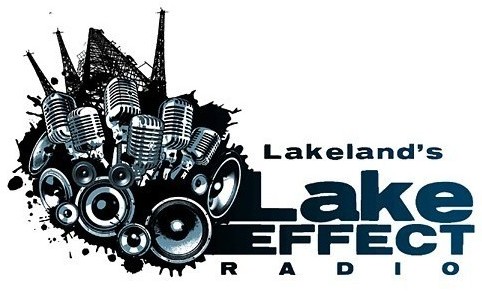 DJ ApplicationThank you for your interest in becoming an on-air DJ of Lake Effect Radio StationWe hope you will apply to join the raddest college radio station in the land.As a DJ, you will plan, produce, advertise and host your own one hour or two hours a week radio show(s). The content of your show is entirely up to you, as long as you have a central idea or premise. Most DJs choose to do music-oriented programming, but we also schedule talk shows. Some of our DJs run shows with at least one partner, if you would like to be joined by another person, include that in your application and attend a training session together! We encourage all of our DJs to think big, and ask them to seek interviews, in-studio guests, and/or live music if it fits with their shows. We also want DJs to be involved with station activities and events.We ask that you complete this application to the best of your ability and return it to room S-215Part 1: The InfoName  LIDAny preferred nickname? AddressPreferred Phone # Preferred E-mail Major / MinorExpected Date of Graduation from LCC Part 2: QuestionsWhat other radio stations do you listen to? __________________________________________________________________________________________________What types of music do you listen to? __________________________________________________________________________________________________Do you have any previous experience in radio? If so, Where & When? __________________________________________________________________________________________________Are you involved in any other clubs or organizations at Lakeland? __________________________________________________________________________________________________Any special guests, businesses, organizations that you know that would want to do an interview during the semester? __________________________________________________________________________________________________Part 3: The other departmentsPlease X or check out the line to indicate the department or department(s) in which you are available to work. All DJs are expected to help with at least one other Lake Effect departments. See below for the list of departments. Mark the one(s) you would like to assist with.Please only pick 2 (Please see back)   Programming/ Music (Brainstorming ways for the station’s shows to improve, giving feedback to DJs, Finding and screening new music to be broadcast on air at Lake Effect Radio)   General Admin (helping with general station activities)				   Marketing / Public Relation (Planning promotions, making flyers, getting event flyers from other clubs and events on campus, and bringing in outside businesses, clubs and radio personalities for interviews)   Production (Learning how to edit audio, recording and editing promos and commercials for air)   Technical / Mobile DJ (Learning about station equipment, providing maintenance and tech help, being a trained member of the mobile DJ crew, setting up and playing live music at various events, Conduct interviews outside the walls of Lakeland Community College)   Fundraising (Planning events to raise money for the station)Part 4: Scheduling	Availability: Please X out the boxes to indicate the times in which you are available to workDo you have a friend or someone you want as a Co – DJ(s)? Who is it? __________________________________________________________________________________________________Your signature  Today’s Date Thank You for your time and interest! We look forward to getting in touch withyou as soon as possible! All DJs and participants of the Lake Effect Radio Station are required to go through a training session to learn how to use the equipment. The training sessions will take up to 10 to 20 minutes of your time. By signing this I acknowledge that I am required to participate in LLER activities (including but not limited to fundraising, meetings etc.) I understand that if I do not attend my shows or LLER activities my show privileges can be revoked.  All DJs are encouraged to read the constitution of the station.MondayTuesdayWednesdayThursdayFriday8:00 – 9:009:00 – 10:00 10:00 - 11:0011:00 – 12:0012:00 – 1:001:00 – 2:002:00 – 3:003:00 – 4:004:00 – 5:005:00 – 6:006:00 – 7:007:00 – 8:008:00 – 9:009:00 – 10:00